 ШЕШІМ									РЕШЕНИЕ08 февраля 2021г.								     № 62«Об отчете акима города Караганды «Об итогах работы акимата города Караганды за 2020 год ипланах по развитию города на 2021 год»Общественный совет города Караганды, в соответствии с Указом Президента Республики, Казахстан от 05.02.2016 года №190 «О проведении отчетных встреч с населением руководителей центральных исполнительных органов, акимов, ректоров национальных высших учебных заведений» и в соответствии со статьей 5 Закона Республики Казахстан от 02 ноября 2015 года № 383-V «Об общественных советах», заслушав и обсудив отчет акима города Караганды Булекпаева Ермаганбета Кабдуловича Общественный совет города Караганды РЕШИЛ:1. Информацию акима города Караганды Булекбаева Н.К. «Об итогах работы акимата города Караганды за 2020 год и планах по развитию города на 2021 год» принять к сведению.2. Признать работу акима города Караганды Булекбаева Н.К.  удовлетворительной.3. Рекомендовать акимату города Караганды продолжить работы по следующим вопросам:организация работ качественной и своевременной уборки и вывоза снега с проезжей части, тротуаров и частного сектора;подготовка к паводковому периоду – обеспечение функционирования ливневых канализаций, укрепление русел рек;улучшение качества пассажирских перевозок; соблюдение графиков движения общественного транспорта, сроков запуска системы электронного билетирования; полный охват освещением улиц города; разработка и утверждение конкретных мероприятий по освещению улиц и кварталов города;соблюдение графика вывоза бытового мусора в жилом секторе; улучшение экологического состояния города. Выявление причин и предупреждение смога; ускорение сроков завершения газификации частного сектора; решение вопроса горячего водоснабжение населения города в летний период;Председатель Общественного советагорода Караганды							К. Оспанов ҚАРАҒАНДЫ ҚАЛАСЫНЫҢ ҚОҒАМДЫҚ КЕҢЕСІ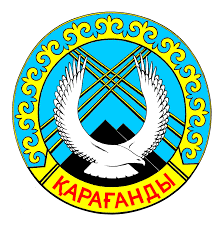 ОБЩЕСТВЕННЫЙ СОВЕТ ГОРОДА КАРАГАНДЫ